Информационный  бюллетеньСельского поселения «Пустозерский сельсовет» Заполярного районаНенецкого автономного округа* * * * * * * * * * * * * * * * * * * * * * * * * * * * * * * * * * * * 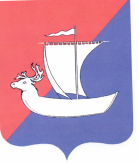 АДМИНИСТРАЦИЯ СЕЛЬСКОГО ПОСЕЛЕНИЯ «ПУСТОЗЕРСКИЙ  СЕЛЬСОВЕТ» ЗАПОЛЯРНОГО РАЙОНА НЕНЕЦКОГО АВТОНОМНОГО ОКРУГАП О С Т А Н О В Л Е Н И Еот  29.12.2023   № 125 село  Оксино, Ненецкий автономный округО  ВНЕСЕНИИ ИЗМЕНЕНИЙ  В ПОСТАНОВЛЕНИЕ  АДМИНИСТРАЦИИ  СЕЛЬСКОГО ПОСЕЛЕНИЯ «ПУСТОЗЕРСКИЙ СЕЛСЬОВЕТ» ЗАПОЛЯРНОГО РАЙОНА НЕНЕЦКОГО АВТОНОМНОГО ОКРУГА  ОТ 30.12.2022  №114 «ОБ  УТВЕРЖДЕНИИ  ПОРЯДКА  ПРЕДОСТАВЛЕНИЯ  СУБСИДИЙ  ИЗ БЮДЖЕТА  СЕЛЬСКОГО ПОСЕЛЕНИЯ «ПУСТОЗЕРСКИЙ СЕЛЬСОВЕТ» ЗАПОЛЯРНОГО РАЙОНА НЕНЕЦКОГО АВТОНОМНОГО ОКРУГА  ЮРИДИЧЕСКИМ ЛИЦАМ, ИНДИВИДУАЛЬНЫМ  ПРЕДПРИНИМАТЕЛЯМ  И  ФИЗИЧЕСКИМ  ЛИЦАМ  НА  ВОЗМЕЩЕНИЕ  НЕДОПОЛУЧЕННЫХ  ДОХОДОВ ИЛИ ФИНАНСОВОЕ ВОЗМЕЩЕНИЕ ЗАТРАТ,  ВОЗНИКАЮЩИХ  ПРИ  ОКАЗАНИИ  ЖИТЕЛЯМ ПОСЕЛЕНИЯ УСЛУГ  ОБЩЕСТВЕННЫХ БАНЬ»Администрация Сельского поселения «Пустозерский сельсовет» Заполярного района Ненецкого автономного округа ПОСТАНОВЛЯЕТ:1. Внести изменение  в постановление  Администрации Сельского поселения «Пустозерский сельсовет» Заполярного района Ненецкого автономного округа от 30.12.2022 №114 «Об  утверждении Порядка предоставления субсидий из бюджета Сельского поселения «Пустозерский сельсовет» Заполярного района Ненецкого автономного округа юридическим лицам, индивидуальным предпринимателям и физическим лицам на возмещение недополученных доходов или финансовое возмещение затрат, возникающих при оказании жителям поселения услуг общественных бань» согласно приложения.        2. Настоящее постановление вступает в силу после его официального опубликования (обнародования) и распространяет свое действие на правоотношения,  возникшие с 1 января 2023 года.Глава Сельского поселения«Пустозерский сельсовет» ЗР НАО                                                        С.М.Макарова           Приложениек Постановлению АдминистрацииСельского поселения«Пустозерский сельсовет» ЗР НАО                                                                                                  от   29.12.2023   № 125Изменения в Порядокпредоставления субсидий из бюджета Сельского поселения «Пустозерский сельсовет» Заполярного района Ненецкого автономного округа юридическим лицам, индивидуальным предпринимателям и физическим лицам на возмещение недополученных доходов или финансовое возмещение затрат, возникающих при оказании жителям поселения услуг общественных бань      1. абзац 1 и 2 строки «а)» подпункта 3.1.  пункта 3. «Условия предоставления субсидий» изложить в новой редакции: « - дети в возрасте от 7 до 14 лет – не менее 120 рублей;    - взрослые – не менее 200 рублей, с 01.07.2023 года – 220 рублей.»А  Д  М  И  Н  И  С  Т  Р  А  Ц  И  ЯСЕЛЬСКОГО ПОСЕЛЕНИЯ  «ПУСТОЗЕРСКИЙ  СЕЛЬСОВЕТ»ЗАПОЛЯРНОГО РАЙОНА НЕНЕЦКОГО  АВТОНОМНОГО  ОКРУГАП О С Т А Н О В Л Е Н И Еот  29.12. 2023     № 126с. Оксино    Ненецкий автономный округОБ  УТВЕРЖДЕНИИ  ПРОГРАММЫ  ПРОФИЛАКТИКИ  РИСКОВ  ПРИЧИНЕНИЯ ВРЕДА (УЩЕРБА)  ОХРАНЯЕМЫМ ЗАКОНОМ  ЦЕННОСТЯМ  В  СФЕРЕ  БЛАГОУСТРОЙСТВА  НА ТЕРРИТОРИИ  СЕЛЬСКОГО ПОСЕЛЕНИЯ «ПУСТОЗЕРСКИЙ СЕЛЬСОВЕТ» ЗАПОЛЯРНОГО РАЙОНА  НЕНЕЦКОГО АВТОНОМНОГО ОКРУГА  НА 2024 ГОДВ соответствии с Федеральным законом от 31.07.2020 № 248-ФЗ «О государственном контроле (надзоре) и муниципальном контроле в Российской Федерации», Постановлением Правительства Российской Федерации  от 25.06.2021 N 990 "Об утверждении Правил разработки и утверждения контрольными (надзорными) органами программы профилактики рисков причинения вреда (ущерба) охраняемым законом ценностям", Положением о муниципальном контроле в сфере благоустройства на территории Сельского поселения «Пустозерский сельсовет» Заполярного района Ненецкого автономного округа, утвержденным решением Совета депутатов Сельского поселения «Пустозерский сельсовет» Заполярного района Ненецкого автономного округа от  12.10.2021 №9, Администрация Сельского поселения «Пустозерский сельсовет» Заполярного района Ненецкого автономного округа ПОСТАНОВЛЯЕТ: 1. Утвердить прилагаемую Программу профилактики рисков причинения вреда (ущерба) охраняемым законом ценностям  в сфере благоустройства на территории Сельского поселения «Пустозерский сельсовет» Заполярного района Ненецкого автономного округа на 2024 год.2.  Настоящее постановление вступает в силу с 1 января 2024 года и подлежит  официальному опубликованию (обнародованию).Глава Сельского поселения«Пустозерский сельсовет» ЗР НАО                                                    С.М.Макарова                                                           Приложениек постановлению АдминистрацииСельского поселения «Пустозерский сельсовет» ЗР НАО        от 29.12.2023  № 126Программапрофилактики рисков причинения вреда (ущерба) охраняемым законом ценностям  в сфере благоустройства на территории Сельского поселения «Пустозерский сельсовет»Заполярного района Ненецкого автономного округа на 2024 годАнализ текущего состояния муниципального  контроля в сфере благоустройства на территории Сельского поселения «Пустозерский сельсовет» Заполярного района Ненецкого автономного округаМуниципальный контроль  в сфере благоустройства на территории Сельского поселения «Пустозерский сельсовет» Заполярного района Ненецкого автономного округа (далее – контроль в сфере благоустройства) осуществляется Администрацией Сельского поселения «Пустозерский сельсовет» Заполярного района Ненецкого автономного округа) (далее – администрация).Администрация осуществляет контроль в сфере благоустройства, в том числе посредством проведения профилактических мероприятий.При осуществлении контроля в сфере благоустройства проведение профилактических мероприятий, направленных на снижение риска причинения вреда (ущерба), является приоритетным по отношению к проведению контрольных мероприятий.Контроль в сфере благоустройства осуществляется должностными лицами администрации, уполномоченными осуществлять муниципальный контроль в сфере благоустройства на территории Сельского поселения «Пустозерский сельсовет» Заполярного района Ненецкого автономного округа (далее – должностные лица, уполномоченные осуществлять контроль). В должностные обязанности должностных лиц, уполномоченных осуществлять контроль в соответствии с их должностной инструкцией входит осуществление полномочий по контролю в сфере благоустройства.Должностные лица, уполномоченные осуществлять контроль имеют права, обязанности и несут ответственность в соответствии с Федеральным законом от 31.07.2020 № 248-ФЗ «О государственном контроле (надзоре) и муниципальном контроле в Российской Федерации» и иными федеральными законами.К отношениям, связанным с осуществлением контроля в сфере благоустройства, организацией и проведением профилактических мероприятий, контрольных мероприятий, применяются положения Федерального закона от 31.07.2020 № 248-ФЗ «О государственном контроле (надзоре) и муниципальном контроле в Российской Федерации», Федерального закона от 06.10.2003 № 131-ФЗ «Об общих принципах организации местного самоуправления в Российской Федерации», Положение о муниципальном контроле в сфере благоустройства на территории Сельского поселения «Пустозерский сельсовет» Заполярного района Ненецкого автономного округа, утвержденное решением Совета депутатов Сельского поселения «Пустозерский сельсовет» Заполярного района Ненецкого автономного округа от 12.10.2021 №9.По состоянию на 1 января 2024 года количество подконтрольных субъектов составляет 21 из них: 10  индивидуальных предпринимателей;11 юридических лиц.Статистические данные по осуществлению муниципального контроля в сфере благоустройства представлены в таблице.Случаи причинения юридическими лицами и индивидуальными предпринимателями, в отношении которых осуществлялись мероприятия по муниципальному контролю, вреда жизни и здоровью граждан, вреда животным, растениям, окружающей среде, объектам культурного наследия (памятникам истории и культуры) народов Российской Федерации, имуществу физических и юридических лиц, безопасности государства не выявлялись.Случаев проведения органом муниципального контроля плановых проверок, результаты которых были признаны недействительными, а также проверок, проведенных с нарушением требований законодательства Российской Федерации, по результатам, выявления которых к должностным лицам муниципального контроля применены меры дисциплинарного и административного наказания, не отмечено.2. Цели и задачи реализации программы профилактики2.1. Профилактические мероприятия осуществляются администрацией в целях: 1) стимулирование добросовестного соблюдения обязательных требований всеми контролируемыми лицами;2) устранение условий, причин и факторов, способных привести к нарушениям обязательных требований и (или) причинению вреда (ущерба) охраняемым законом ценностям;3) создание условий для доведения обязательных требований до контролируемых лиц, повышение информированности о способах их соблюдения.2.2. Задачами Программы являются:1) выявление и устранение причин, факторов и условий, способствующих возможному нарушению обязательных требований;2) оценка состояния подконтрольной сферы и особенностей контролируемых лиц, установление зависимости видов и интенсивности профилактических мероприятий с учетом данных факторов;3) формирование единого понимания обязательных требований всеми контролируемыми лицами.                                         3.Перечень профилактических мероприятий, сроки (периодичность) их проведения3.1. При осуществлении администрацией муниципального контроля в сфере благоустройства проводятся следующие профилактические мероприятия: 4. Показатели результативности и эффективности программы профилактики4.1. Отчетным показателем результативности и эффективности программы будет являться двукратный и более рост количества профилактических мероприятий за единицу времени (двенадцать месяцев) в сравнении с аналогичным периодом предшествующего календарного года, проводимых профилактических мероприятий.А  Д  М  И  Н  И  С  Т  Р  А  Ц  И  ЯСЕЛЬСКОГО ПОСЕЛЕНИЯ  «ПУСТОЗЕРСКИЙ  СЕЛЬСОВЕТ»ЗАПОЛЯРНОГО РАЙОНА НЕНЕЦКОГО  АВТОНОМНОГО  ОКРУГАП О С Т А Н О В Л Е Н И Еот    29.12. 2023      № 127с. Оксино    Ненецкий автономный округОБ  УТВЕРЖДЕНИИ  ПРОГРАММЫ  ПРОФИЛАКТИКИ РИСКОВ  ПРИЧИНЕНИЯ  ВРЕДА (УЩЕРБА) ОХРАНЯЕМЫМ  ЗАКОНОМ  ЦЕННОСТЯМ  ПО  ЗЕМЕЛЬНОМУ   КОНТРОЛЮ  В СЕЛЬСКОМ  ПОСЕЛЕНИИ «ПУСТОЗЕРСКИЙ СЕЛЬСОВЕТ» ЗАПОЛЯРНОГО РАЙОНА  НЕНЕЦКОГО АВТОНОМНОГО ОКРУГА  НА 2024 ГОДВ соответствии с Федеральным законом от 31.07.2020 № 248-ФЗ «О государственном контроле (надзоре) и муниципальном контроле в Российской Федерации», Постановлением Правительства Российской Федерации  от 25.06.2021 N 990 "Об утверждении Правил разработки и утверждения контрольными (надзорными) органами программы профилактики рисков причинения вреда (ущерба) охраняемым законом ценностям", Положением о муниципальном земельном контроле в границах Сельского поселения «Пустозерский сельсовет» Заполярного района Ненецкого автономного округа, утвержденным решением Совета депутатов Сельского поселения «Пустозерский сельсовет» Заполярного района Ненецкого автономного округа от  12.10.2021 №10, Администрация Сельского поселения «Пустозерский сельсовет» Заполярного района Ненецкого автономного округа ПОСТАНОВЛЯЕТ: 1. Утвердить прилагаемую Программу профилактики рисков причинения вреда (ущерба) охраняемым законом ценностям по муниципальному земельному контролю в границах Сельского поселения «Пустозерский сельсовет» Заполярного района Ненецкого автономного округа на 2024 год.2.  Настоящее постановление вступает в силу с 1 января 2024 года и подлежит  официальному опубликованию (обнародованию).Глава Сельского поселения«Пустозерский  сельсовет» ЗР НАО                                   С.М.Макарова                                                               Приложениек постановлению АдминистрацииСельского поселения «Пустозерский  сельсовет»         от   29.12.2023 №127Программапрофилактики рисков причинения вреда (ущерба) охраняемым законом ценностям  по муниципальному  земельному контролю в границах Сельского поселения «Пустозерский сельсовет» Заполярного района Ненецкого автономного округа на 2024 год1.Анализ текущего состояния муниципального  земельного контроляв границах Сельского поселения «Пустозерский сельсовет» Заполярного района Ненецкого автономного округаМуниципальный земельный контроль в границах Сельского поселения «Пустозерский сельсовет» Заполярного района Ненецкого автономного округа (далее – муниципальный земельный контроль) осуществляется Администрацией Сельского поселения «Пустозерский сельсовет» Заполярного района Ненецкого автономного округа) (далее – администрация).Администрация осуществляет муниципальный земельный контроль, в том числе посредством проведения профилактических мероприятий.При осуществлении муниципального земельного контроля проведение профилактических мероприятий, направленных на снижение риска причинения вреда (ущерба), является приоритетным по отношению к проведению контрольных мероприятий.Муниципальный земельный контроль осуществляется должностными лицами администрации, уполномоченными осуществлять муниципальный земельный контроль, (далее – должностные лица, уполномоченные осуществлять контроль). В должностные обязанности указанных должностных лиц администрации в соответствии с их должностной инструкцией входит осуществление полномочий по муниципальному земельному контролю.Должностные лица, уполномоченные осуществлять муниципальный земельный контроль, имеют права, обязанности и несут ответственность в соответствии с Федеральным законом от 31.07.2020 № 248-ФЗ «О государственном контроле (надзоре) и муниципальном контроле в Российской Федерации» и иными федеральными законами.К отношениям, связанным с осуществлением муниципального земельного контроля, организацией и проведением профилактических мероприятий, контрольных мероприятий, применяются положения Федерального закона от 31.07.2020 № 248-ФЗ «О государственном контроле (надзоре) и муниципальном контроле в Российской Федерации», Федерального закона от 06.10.2003 № 131-ФЗ «Об общих принципах организации местного самоуправления в Российской Федерации», Положения о муниципальном земельном контроле в границах Сельского поселения «Пустозерский сельсовет» Заполярного района Ненецкого автономного округа, утвержденного решением Совета депутатов Сельского поселения «Пустозерский сельсовет» Заполярного района Ненецкого автономного округа от  12.10.2021 №10.По состоянию на 1 января 2024 года количество подконтрольных субъектов составляет 21 из них: 10 индивидуальных предпринимателей; 11 юридических лиц.Статистические данные по осуществлению муниципального земельного контроля представлены в таблице.Случаи причинения юридическими лицами и индивидуальными предпринимателями, в отношении которых осуществлялись мероприятия по муниципальному земельному контролю, вреда жизни и здоровью граждан, вреда животным, растениям, окружающей среде, объектам культурного наследия (памятникам истории и культуры) народов Российской Федерации, имуществу физических и юридических лиц, безопасности государства не выявлялись.Случаев проведения органом муниципального земельного контроля плановых проверок, результаты которых были признаны недействительными, а также проверок, проведенных с нарушением требований законодательства Российской Федерации, по результатам, выявления которых к должностным лицам, уполномоченным осуществлять контроль применены меры дисциплинарного и административного наказания, не отмечено.2. Цели и задачи реализации программы профилактики2.1. Профилактические мероприятия осуществляются администрацией в целях: 1) стимулирование добросовестного соблюдения обязательных требований всеми контролируемыми лицами;2) устранение условий, причин и факторов, способных привести к нарушениям обязательных требований и (или) причинению вреда (ущерба) охраняемым законом ценностям;3) создание условий для доведения обязательных требований до контролируемых лиц, повышение информированности о способах их соблюдения.2.2. Задачами программы являются:1) выявление и устранение причин, факторов и условий, способствующих возможному нарушению обязательных требований;2) оценка состояния подконтрольной сферы и особенностей контролируемых лиц, установление зависимости видов и интенсивности профилактических мероприятий с учетом данных факторов;3) формирование единого понимания обязательных требований всеми контролируемыми лицами.                         3.Перечень профилактических мероприятий, сроки (периодичность) их проведения3.1. При осуществлении администрацией муниципального земельного контроля проводятся следующие профилактические мероприятия: 4. Показатели результативности и эффективности программы профилактики4.1. Отчетным показателем результативности и эффективности программы будет являться двукратный и более рост количества профилактических мероприятий за единицу времени (двенадцать месяцев) в сравнении с аналогичным периодом предшествующего календарного года, проводимых профилактических мероприятий.А  Д  М  И  Н  И  С  Т  Р  А  Ц  И  ЯСЕЛЬСКОГО ПОСЕЛЕНИЯ  «ПУСТОЗЕРСКИЙ  СЕЛЬСОВЕТ»ЗАПОЛЯРНОГО РАЙОНА НЕНЕЦКОГО  АВТОНОМНОГО  ОКРУГАП О С Т А Н О В Л Е Н И Еот  29.12. 2023     №128с. Оксино    Ненецкий автономный округОБ  УТВЕРЖДЕНИИ  ПРОГРАММЫ  ПРОФИЛАКТИКИ РИСКОВ  ПРИЧИНЕНИЯ  ВРЕДА (УЩЕРБА) ОХРАНЯЕМЫМ  ЗАКОНОМ  ЦЕННОСТЯМ  ПО  ЖИЛИЩНОМУ  КОНТРОЛЮ  В СЕЛЬСКОМ  ПОСЕЛЕНИИ «ПУСТОЗЕРСКИЙ СЕЛЬСОВЕТ» ЗАПОЛЯРНОГО РАЙОНА  НЕНЕЦКОГО АВТОНОМНОГО ОКРУГА  НА 2024 ГОДВ соответствии с Федеральным законом от 31.07.2020 № 248-ФЗ «О государственном контроле (надзоре) и муниципальном контроле в Российской Федерации», Постановлением Правительства Российской Федерации  от 25.06.2021 N 990 "Об утверждении Правил разработки и утверждения контрольными (надзорными) органами программы профилактики рисков причинения вреда (ущерба) охраняемым законом ценностям", Положением о муниципальном жилищном контроле в Сельском поселении «Пустозерский сельсовет»  Заполярного района Ненецкого автономного округа, утвержденным решением Совета депутатов Сельского поселения «Пустозерский сельсовет» Заполярного района Ненецкого автономного округа от  21.10.2021 №11, Администрация Сельского поселения «Пустозерский сельсовет» Заполярного района Ненецкого автономного округа постановляет: 1. Утвердить прилагаемую Программу профилактики рисков причинения вреда (ущерба) охраняемым законом ценностям  по жилищному  контролю в Сельском поселении «Пустозерский сельсовет» Заполярного района  Ненецкого автономного округа на 2024 год.2.  Настоящее постановление вступает в силу с 1 января 2024 года и подлежит  официальному опубликованию (обнародованию).Глава Сельского поселения«Пустозерский сельсовет» ЗР НАО                    С.М.Макарова                                                   Приложениек постановлению АдминистрацииСельского поселения «Пустозерский сельсовет» ЗР НАО        от   29.12.2023 № 128Программапрофилактики рисков причинения вреда (ущерба) охраняемым законом ценностям  по жилищному  контролю в Сельском поселении «Пустозерский сельсовет» Заполярного района  Ненецкого автономного округа на 2024 год1.Анализ текущего состояния жилищного  контроляв Сельском поселении «Пустозерский сельсовет» Заполярного района  Ненецкого автономного округаМуниципальный жилищный контроль в Сельском поселении «Пустозерский сельсовет» Заполярного района Ненецкого автономного округа (далее – муниципальный жилищный контроль) осуществляется Администрацией Сельского поселения «Пустозерский сельсовет» Заполярного района Ненецкого автономного округа) (далее – администрация).Администрация осуществляет муниципальный жилищный контроль, в том числе посредством проведения профилактических мероприятий.При осуществлении муниципального жилищного контроля проведение профилактических мероприятий, направленных на снижение риска причинения вреда (ущерба), является приоритетным по отношению к проведению контрольных мероприятий.Муниципальный жилищный контроль осуществляется должностными лицами администрации, уполномоченными осуществлять муниципальный жилищный контроль, (далее – должностные лица, уполномоченные осуществлять муниципальный жилищный контроль). В должностные обязанности указанных должностных лиц администрации в соответствии с их должностной инструкцией входит осуществление полномочий по муниципальному жилищному контролю.Должностные лица, уполномоченные осуществлять муниципальный жилищный контроль, имеют права, обязанности и несут ответственность в соответствии с Федеральным законом от 31.07.2020 № 248-ФЗ «О государственном контроле (надзоре) и муниципальном контроле в Российской Федерации» и иными федеральными законами.К отношениям, связанным с осуществлением муниципального жилищного контроля, организацией и проведением профилактических мероприятий, контрольных мероприятий применяются положения Федерального закона от 31.07.2020 № 248-ФЗ «О государственном контроле (надзоре) и муниципальном контроле в Российской Федерации», Жилищного кодекса Российской Федерации, Федерального закона от 06.10.2003 № 131-ФЗ «Об общих принципах организации местного самоуправления в Российской Федерации», Положения о муниципальном жилищном контроле в Сельском поселении «Пустозерский сельсовет»  Заполярного района Ненецкого автономного округа, утвержденным решением Совета депутатов Сельского поселения «Пустозерский сельсовет» Заполярного района Ненецкого автономного округа от  12.10.2021 №11.По состоянию на 1 января 2024 года количество подконтрольных субъектов  не имеется: 0 - организаций, осуществляющих деятельность по управлению многоквартирными домами; 0 -товариществ собственников жилья.Статистические данные по осуществлению муниципального жилищного контроля на территории Сельского поселения «Пустозерский сельсовет» Заполярного района Ненецкого автономного округа представлены в таблице.Случаи причинения юридическими лицами и индивидуальными предпринимателями, в отношении которых осуществлялись мероприятия по муниципальному жилищному контролю, вреда жизни и здоровью граждан, вреда животным, растениям, окружающей среде, объектам культурного наследия (памятникам истории и культуры) народов Российской Федерации, имуществу физических и юридических лиц, безопасности государства не выявлялись.Случаев проведения органом муниципального жилищного контроля плановых проверок, результаты которых были признаны недействительными, а также проверок, проведенных с нарушением требований законодательства Российской Федерации, по результатам, выявления которых к должностным лицам муниципального жилищного контроля применены меры дисциплинарного и административного наказания, не отмечено.2. Цели и задачи реализации программы профилактики2.1. Профилактические мероприятия осуществляются администрацией в целях: 1) стимулирование добросовестного соблюдения обязательных требований всеми контролируемыми лицами;2) устранение условий, причин и факторов, способных привести к нарушениям обязательных требований и (или) причинению вреда (ущерба) охраняемым законом ценностям;3) создание условий для доведения обязательных требований до контролируемых лиц, повышение информированности о способах их соблюдения.2.2. Задачами Программы являются:1) выявление и устранение причин, факторов и условий, способствующих возможному нарушению обязательных требований;2) оценка состояния подконтрольной сферы и особенностей контролируемых лиц, установление зависимости видов и интенсивности профилактических мероприятий с учетом данных факторов;3) формирование единого понимания обязательных требований всеми контролируемыми лицами.3.Перечень профилактических мероприятий, сроки (периодичность) их проведения3.1. При осуществлении администрацией муниципального жилищного контроля проводятся следующие профилактические мероприятия:4.Показатели результативности и эффективности программы профилактики4.1. Отчетным показателем результативности и эффективности программы будет являться двукратный и более рост количества профилактических мероприятий за единицу времени (двенадцать месяцев) в сравнении с предшествующим аналогичным периодом и (или) с аналогичным периодом предшествующего календарного года, проводимых профилактических мероприятий.А  Д  М  И  Н  И  С  Т  Р  А  Ц  И  ЯСЕЛЬСКОГО ПОСЕЛЕНИЯ  «ПУСТОЗЕРСКИЙ  СЕЛЬСОВЕТ»ЗАПОЛЯРНОГО РАЙОНА НЕНЕЦКОГО  АВТОНОМНОГО  ОКРУГАП О С Т А Н О В Л Е Н И Еот    29.12. 2023      № 129с. Оксино    Ненецкий автономный округОБ  УТВЕРЖДЕНИИ  ПРОГРАММЫ  ПРОФИЛАКТИКИ  РИСКОВ  ПРИЧИНЕНИЯ ВРЕДА (УЩЕРБА)  ОХРАНЯЕМЫМ ЗАКОНОМ  ЦЕННОСТЯМ  ПО МУНИЦИПАЛЬНОМУ  КОНТРОЛЮ  НА АВТОМОБИЛЬНОМ ТРАНСПОРТЕ, ГОРОДСКОМ НАЗЕМНОМ ЭЛЕКТРИЧЕСКОМ ТРАНСПОРТЕ И В ДОРОЖНОМ ХОЗЯЙСТВЕ  В ГРАНИЦАХ НАСЕЛЕННЫХ ПУНКТОВ   СЕЛЬСКОГО ПОСЕЛЕНИЯ «ПУСТОЗЕРСКИЙ СЕЛЬСОВЕТ» ЗАПОЛЯРНОГО РАЙОНА  НЕНЕЦКОГО АВТОНОМНОГО ОКРУГА  НА 2024 ГОДВ соответствии с Федеральным законом от 31.07.2020 № 248-ФЗ «О государственном контроле (надзоре) и муниципальном контроле в Российской Федерации», Постановлением Правительства Российской Федерации  от 25.06.2021 N 990 "Об утверждении Правил разработки и утверждения контрольными (надзорными) органами программы профилактики рисков причинения вреда (ущерба) охраняемым законом ценностям", Положением о муниципальном контроле на автомобильном транспорте, городском наземном электрическом транспорте и в дорожном хозяйстве в границах населенных пунктов Сельского поселения «Пустозерский сельсовет» Заполярного района Ненецкого автономного округа, утвержденным решением Совета депутатов Сельского поселения «Пустозерский сельсовет» Заполярного района Ненецкого автономного округа от  09.12.2021 №1, Администрация Сельского поселения «Пустозерский сельсовет» Заполярного района Ненецкого автономного округа ПОСТАНОВЛЯЕТ: 1. Утвердить прилагаемую Программу профилактики рисков причинения вреда (ущерба) охраняемым законом ценностям по муниципальному контролю на автомобильном транспорте, городском наземном электрическом транспорте и в дорожном хозяйстве в границах населенных пунктов Сельского поселения «Пустозерский сельсовет» Заполярного района Ненецкого автономного округа на 2024 год.2.  Настоящее постановление вступает в силу с 1 января 2024 года и подлежит  официальному опубликованию (обнародованию).Глава Сельского поселения«Пустозерский сельсовет» ЗР НАО                                                                         С.М.Макарова                                    Приложениек постановлению АдминистрацииСельского поселения «Пустозерский сельсовет» ЗР НАО        от 29.12.2023 № 129Программапрофилактики рисков причинения вреда (ущерба) охраняемым законом ценностям по муниципальному  контролю на автомобильном транспорте, городском наземном электрическом транспорте и в дорожном хозяйстве в границах населенных пунктов Сельского поселения «Пустозерский сельсовет» Заполярного района Ненецкого автономного округа на 2024 год1.Анализ текущего состояния муниципального контроля на автомобильном транспорте, городском наземном электрическом транспорте и в дорожном хозяйстве в границах населенных пунктов Сельского поселения «Пустозерский сельсовет» Заполярного района Ненецкого автономного округаМуниципальный контроль на автомобильном транспорте, городском наземном электрическом транспорте и в дорожном хозяйстве в границах населенных пунктов Сельского поселения «Пустозерский сельсовет» Заполярного района Ненецкого автономного округа (далее – муниципальный контроль на автомобильном транспорте) осуществляется Администрацией Сельского поселения «Пустозерский сельсовет» Заполярного района Ненецкого автономного округа) (далее – администрация).Администрация осуществляет муниципальный контроль на автомобильном транспорте, в том числе посредством проведения профилактических мероприятий.При осуществлении муниципального контроля на автомобильном транспорте проведение профилактических мероприятий, направленных на снижение риска причинения вреда (ущерба), является приоритетным по отношению к проведению контрольных мероприятий.Муниципальный контроль на автомобильном транспорте осуществляется должностными лицами администрации (далее – должностные лица, уполномоченные осуществлять контроль). В должностные обязанности указанных должностных лиц администрации в соответствии с их должностной инструкцией входит осуществление полномочий по муниципальному  контролю на автомобильном транспорте.Должностные лица, уполномоченные осуществлять муниципальный контроль на автомобильном транспорте, имеют права, обязанности и несут ответственность в соответствии с Федеральным законом от 31.07.2020 № 248-ФЗ «О государственном контроле (надзоре) и муниципальном контроле в Российской Федерации» и иными федеральными законами.К отношениям, связанным с осуществлением муниципального контроля на автомобильном транспорте, организацией и проведением профилактических мероприятий, контрольных мероприятий, применяются положения Федерального закона от 31.07.2020 № 248-ФЗ «О государственном контроле (надзоре) и муниципальном контроле в Российской Федерации», Федерального закона от 08.11.2007 № 259-ФЗ «Устав автомобильного транспорта и городского наземного электрического транспорта», Федерального закона от 08.11.2007 № 257-ФЗ «Об автомобильных дорогах и о дорожной деятельности в Российской Федерации и о внесении изменений в отдельные законодательные акты Российской Федерации», Федерального закона от 06.10.2003 № 131-ФЗ «Об общих принципах организации местного самоуправления в Российской Федерации», Закон Ненецкого автономного округа от 17.02.2010 N 8-ОЗ "О регулировании отдельных вопросов организации местного самоуправления на территории Ненецкого автономного округа", Положение о муниципальном контроле на автомобильном транспорте, городском наземном электрическом транспорте и в дорожном хозяйстве в границах населенных пунктов Сельского поселения «Пустозерский сельсовет» Заполярного района Ненецкого автономного округа, утвержденное решением Совета депутатов Сельского поселения «Пустозерский сельсовет» Заполярного района Ненецкого автономного округа от  09.12.2021 №1.В настоящее время протяженность автомобильных дорог местного значения в границах Сельского поселения «Пустозерский сельсовет» Заполярного района Ненецкого автономного округа составляет 2,7 км, в том числе с твердым покрытием – 0,42 км, грунтовых дорог – 2,28 км. Доля автомобильных дорог, соответствующих нормативным требованиям, составляет 15% от общей протяженности, что при сохранении положительной динамики по-прежнему является очень низким показателем.Мостов, расположенных на автомобильных дорогах, не имеется, в том числе  деревянных. Проверочные мероприятия в рамках муниципального контроля в 2023 году не проводились.2. Цели и задачи реализации программы профилактики2.1. Профилактические мероприятия осуществляются администрацией в целях: 1) стимулирование добросовестного соблюдения обязательных требований всеми контролируемыми лицами;2) устранение условий, причин и факторов, способных привести к нарушениям обязательных требований и (или) причинению вреда (ущерба) охраняемым законом ценностям;3) создание условий для доведения обязательных требований до контролируемых лиц, повышение информированности о способах их соблюдения.2.2. Задачами программы являются:1) выявление и устранение причин, факторов и условий, способствующих возможному нарушению обязательных требований;2) оценка состояния подконтрольной сферы и особенностей контролируемых лиц, установление зависимости видов и интенсивности профилактических мероприятий с учетом данных факторов;3) формирование единого понимания обязательных требований всеми контролируемыми лицами.                                           3.Перечень профилактических мероприятий, сроки (периодичность) их проведения3.1. При осуществлении администрацией муниципального контроля на автомобильном транспорте контроля проводятся следующие профилактические мероприятия: 4. Показатели результативности и эффективности программы профилактики4.1. Отчетным показателем результативности и эффективности программы будет являться двукратный и более рост количества профилактических мероприятий за единицу времени (двенадцать месяцев) в сравнении с аналогичным периодом предшествующего календарного года, проводимых профилактических мероприятий.Информационный бюллетень № 3,  2024  Издатель: Администрация Сельского поселения «Пустозерский сельсовет» ЗР  НАО и  Совет депутатов Сельского поселения «Пустозерский сельсовет» ЗР АО. Село  Оксино, редактор  Баракова К.Е. Тираж 30  экз. Бесплатно. Отпечатан на принтере Администрации Сельского поселения «Пустозерский сельсовет» ЗР НАО    О Ф И Ц И А Л Ь Н ОНаименование показателяЕдиница измерения2021 год2022 год2023годаКоличество проведенных проверокед.000Количество выявленных правонарушенийед.000Количество субъектов, допустивших нарушение обязательных требованийед.000Количество возбужденных дел об административных правонарушенияхед.000№ п/пВидпрофилактическихмероприятийСроки (периодичность) проведенияпрофилактическихмероприятийСведенияо профилактическихмероприятийОтветственные лица за реализациюпрофилактическихмероприятий1.ИнформированиеПо мере необходимостиПосредством размещения соответствующих сведений на официальном сайте Сельского поселения «Пустозерский сельсовет» Заполярного района Ненецкого автономного округа в информационно-телекоммуникационной сети «Интернет», в средствах массовой информации, через личные кабинеты контролируемых лиц в государственных информационных системах (при их наличии) и в иных формах.Информирование население Сельского поселения «Пустозерский сельсовет» Заполярного района Ненецкого автономного округа на собраниях и конференциях граждан об обязательных требованиях, предъявляемых к объектам контроля.Должностные лица, уполномоченные осуществлять муниципальный контроль в сфере благоустройства2.Обобщение правоприменительной практикидо 1 июля года, следующего за отчетным годомРазмещение на официальном сайте Сельского поселения «Пустозерский сельсовет» Заполярного района Ненецкого автономного округа в информационно-телекоммуникационной сети «Интернет» доклада, содержащего результаты обобщения правоприменительной практики по осуществлению муниципального контроля в сфере благоустройстваДолжностные лица, уполномоченные осуществлять муниципальный контроль в сфере благоустройства3.Объявление предостереженийНе позднее 30 дней со дня получения сведений о готовящихся нарушениях обязательных требований или признаках нарушений обязательных требований и (или) в случае отсутствия подтверждения данных о том, что нарушение обязательных требований причинило вред (ущерб) охраняемым законом ценностям либо создало угрозу причинения вреда (ущерба) охраняемым законом ценностямПредостережение оформляется в письменной форме или в форме электронного документа и направляется в адрес контролируемого лица.Глава Сельского поселения «Пустозерский сельсовет» Заполярного района Ненецкого автономного округа4.КонсультированиеПо мере необходимостиКонсультирование контролируемых лиц осуществляется по телефону, посредством видео-конференц-связи, на личном приеме либо в ходе проведения профилактических мероприятий, контрольных мероприятий.Информация о месте приема, а также об установленных для приема днях и часах размещается на официальном сайте Сельского поселения «Пустозерский сельсовет» Заполярного района Ненецкого автономного.Консультирование осуществляется в устной или письменной форме по вопросам установленным  п. 2.9. Положения о муниципальном контроле в сфере благоустройства на территории Сельского поселения «Пустозерский сельсовет» Заполярного района Ненецкого автономного округа, утвержденным решением Совета депутатов Сельского поселения «Пустозерский сельсовет» Заполярного района Ненецкого автономного округа от  12.10.2021 № 91. Глава Сельского поселения «Пустозерский сельсовет» Заполярного района Ненецкого автономного округаДолжностные лица, уполномоченные осуществлять муниципальный контроль в сфере благоустройства5.Профилактический визитЕжеквартально не позднее последнего числа месяца, следующего за истекшим кварталомПроводится в форме профилактической беседы по месту осуществления деятельности контролируемого лица либо путем использования видео-конференц-связи.В ходе профилактического визита контролируемое лицо информируется об обязательных требованиях, предъявляемых к его деятельности либо к принадлежащим ему объектам контроля.При проведении профилактического визита контролируемым лицам не выдаются предписания об устранении нарушений обязательных требований. Разъяснения, полученные контролируемым лицом в ходе профилактического визита, носят рекомендательный характерДолжностные лица, уполномоченные осуществлять муниципальный контроль в сфере благоустройстваНаименование показателяЕдиница измерения2021 год2022 год2023годаКоличество проведенных проверокед.644Количество выявленных правонарушенийед.000Количество субъектов, допустивших нарушение обязательных требованийед.000Количество возбужденных дел об административных правонарушенияхед.000№ п/пВидпрофилактическихмероприятийСроки (периодичность) проведенияпрофилактическихмероприятийСведенияо профилактическихмероприятийОтветственные лица за реализациюпрофилактическихмероприятий1.ИнформированиеПо мере необходимости1.Посредством размещения соответствующих сведений на официальном сайте Сельского поселения «Пустозерский сельсовет» Заполярного района Ненецкого автономного округа в информационно-телекоммуникационной сети «Интернет», в средствах массовой информации, через личные кабинеты контролируемых лиц в государственных информационных системах (при их наличии) и в иных формах.2.Информирование население Сельского поселения «Пустозерский сельсовет» Заполярного района Ненецкого автономного округа на собраниях и конференциях граждан об обязательных требованиях, предъявляемых к объектам контроля.Должностные лица, уполномоченные осуществлять муниципальный земельный контроль2.Обобщение правоприменительной практикидо 1 июля года, следующего за отчетным годомРазмещение на официальном сайте Сельского поселения «Пустозерский сельсовет» Заполярного района Ненецкого автономного округа в информационно-телекоммуникационной сети «Интернет» доклада, содержащего результаты обобщения правоприменительной практики по осуществлению муниципального земельного контроля Должностные лица, уполномоченные осуществлять муниципальный земельный контроль3.Объявление предостереженийНе позднее 30 дней со дня получения сведений о готовящихся нарушениях обязательных требований или признаках нарушений обязательных требований и (или) в случае отсутствия подтверждения данных о том, что нарушение обязательных требований причинило вред (ущерб) охраняемым законом ценностям либо создало угрозу причинения вреда (ущерба) охраняемым законом ценностямПредостережение оформляется в письменной форме или в форме электронного документа и направляется в адрес контролируемого лицаГлава Сельского поселения «Пустозерский сельсовет» Заполярного района Ненецкого автономного округа4.КонсультированиеПо мере необходимостиКонсультирование контролируемых лиц осуществляется по телефону, посредством видео-конференц-связи, на личном приеме либо в ходе проведения профилактических мероприятий, контрольных мероприятий.Информация о месте приема, а также об установленных для приема днях и часах размещается на официальном сайте Сельского поселения «Пустозерский сельсовет» Заполярного района Ненецкого автономного.Консультирование осуществляется в устной или письменной форме по вопросам установленным  п. 3.9. Положения о муниципальном земельном контроля в границах Сельского поселения «Пустозерский сельсовет» Заполярного района Ненецкого автономного округа, утвержденным решением Совета депутатов Сельского поселения «Пустозерский сельсовет» Заполярного района Ненецкого автономного округа от   12.10.2021 № 101. Глава Сельского поселения «Пустозерский сельсовет» Заполярного района Ненецкого автономного округаДолжностные лица, уполномоченные осуществлять муниципальный земельный контроль5.Профилактический визитЕжеквартально не позднее последнего числа месяца, следующего за истекшим кварталомПроводится в форме профилактической беседы по месту осуществления деятельности контролируемого лица либо путем использования видео-конференц-связи.В ходе профилактического визита контролируемое лицо информируется об обязательных требованиях, предъявляемых к его деятельности либо к принадлежащим ему объектам контроля.При проведении профилактического визита контролируемым лицам не выдаются предписания об устранении нарушений обязательных требований. Разъяснения, полученные контролируемым лицом в ходе профилактического визита, носят рекомендательный характерДолжностные лица, уполномоченные осуществлять муниципальный земельный контрольНаименование показателяЕдиница измерения2021 год2022 год2023годаКоличество проведенных проверокед.000Количество выявленных правонарушенийед.000Количество субъектов, допустивших нарушение обязательных требованийед.000Количество возбужденных дел об административных правонарушенияхед.000№ п/пВидпрофилактическихмероприятийСроки (периодичность) проведенияпрофилактическихмероприятийСведенияо профилактическихмероприятийОтветственные лица за реализациюпрофилактическихмероприятий1.ИнформированиеПо мере необходимости1.Посредством размещения соответствующих сведений на официальном сайте Сельского поселения «Пустозерский сельсовет» Заполярного района Ненецкого автономного округа в информационно-телекоммуникационной сети «Интернет», в средствах массовой информации, через личные кабинеты контролируемых лиц в государственных информационных системах (при их наличии) и в иных формах.2.Информирование населения Сельского поселения «Пустозерский сельсовет» Заполярного района Ненецкого автономного округа на собраниях и конференциях граждан об обязательных требованиях, предъявляемых к объектам контроля.Должностные лица, уполномоченные осуществлять муниципальный жилищный контроль2.Обобщение правоприменительной практикидо 1 июля года, следующего за отчетным годомРазмещение на официальном сайте Сельского поселения «Пустозерский сельсовет» Заполярного района Ненецкого автономного округа в информационно-телекоммуникационной сети «Интернет» доклада, содержащего результаты обобщения правоприменительной практики по осуществлению муниципального жилищного контроля.Должностные лица, уполномоченные осуществлять муниципальный жилищный контроль3.Объявление предостереженийНе позднее 30 дней со дня получения сведений о готовящихся нарушениях обязательных требований или признаках нарушений обязательных требований и (или) в случае отсутствия подтверждения данных о том, что нарушение обязательных требований причинило вред (ущерб) охраняемым законом ценностям либо создало угрозу причинения вреда (ущерба) охраняемым законом ценностямПредостережение оформляется в письменной форме или в форме электронного документа и направляется в адрес контролируемого лица.Глава Сельского поселения «Пустозерский сельсовет» Заполярного района Ненецкого автономного округа4.КонсультированиеПо мере необходимостиКонсультирование контролируемых лиц осуществляется по телефону, посредством видео-конференц-связи, на личном приеме либо в ходе проведения профилактических мероприятий, контрольных мероприятий.Информация о месте приема, а также об установленных для приема днях и часах размещается на официальном сайте Сельского поселения «Пустозерский сельсовет» Заполярного района Ненецкого автономного.Консультирование осуществляется в устной или письменной форме по вопросам установленных  п. 2.9. Положения о муниципальном жилищном контроле в Сельском поселении «Пустозерский сельсовет»  Заполярного района Ненецкого автономного округа, утвержденным решением Совета депутатов Сельского поселения «Пустозерский сельсовет» Заполярного района Ненецкого автономного округа от  12.10.2021 № 111. Глава Сельского поселения «Пустозерский сельсовет» Заполярного района Ненецкого автономного округаДолжностные лица, уполномоченное осуществлять муниципальный жилищный контроль5.Профилактический визитЕжеквартально не позднее последнего числа месяца, следующего за истекшим кварталомПроводится в форме профилактической беседы по месту осуществления деятельности контролируемого лица либо путем использования видео-конференц-связи.В ходе профилактического визита контролируемое лицо информируется об обязательных требованиях, предъявляемых к его деятельности либо к принадлежащим ему объектам контроля.При проведении профилактического визита контролируемым лицам не выдаются предписания об устранении нарушений обязательных требований. Разъяснения, полученные контролируемым лицом в ходе профилактического визита, носят рекомендательный характерДолжностные лица, уполномоченное осуществлять муниципальный жилищный контроль№ п/пВидпрофилактическихмероприятийСроки (периодичность) проведенияпрофилактическихмероприятийСведенияо профилактическихмероприятийОтветственные лица за реализациюпрофилактическихмероприятий1.ИнформированиеПо мере необходимости1.Посредством размещения соответствующих сведений на официальном сайте Сельского поселения «Пустозерский сельсовет» Заполярного района Ненецкого автономного округа в информационно-телекоммуникационной сети «Интернет», в средствах массовой информации, через личные кабинеты контролируемых лиц в государственных информационных системах (при их наличии) и в иных формах.2.Информирование население Сельского поселения «Пустозерский сельсовет» Заполярного района Ненецкого автономного округа на собраниях и конференциях граждан об обязательных требованиях, предъявляемых к объектам контроля.Должностные лица, уполномоченные осуществлять муниципальный контроль на автомобильном транспорте2.Обобщение правоприменительной практикидо 1 июля года, следующего за отчетным годомРазмещение на официальном сайте Сельского поселения «Пустозерский сельсовет» Заполярного района Ненецкого автономного округа в информационно-телекоммуникационной сети «Интернет» доклада, содержащего результаты обобщения правоприменительной практики по осуществлению муниципального контроля на автомобильном транспортеДолжностные лица, уполномоченные осуществлять муниципальный контроль на автомобильном транспорте3.Объявление предостереженийНе позднее 30 дней со дня получения сведений о готовящихся нарушениях обязательных требований или признаках нарушений обязательных требований и (или) в случае отсутствия подтверждения данных о том, что нарушение обязательных требований причинило вред (ущерб) охраняемым законом ценностям либо создало угрозу причинения вреда (ущерба) охраняемым законом ценностямПредостережение оформляется в письменной форме или в форме электронного документа и направляется в адрес контролируемого лицаГлава Сельского поселения «Пустозерский сельсовет» Заполярного района Ненецкого автономного округа4.КонсультированиеПо мере необходимостиКонсультирование контролируемых лиц осуществляется по телефону, посредством видео-конференц-связи, на личном приеме либо в ходе проведения профилактических мероприятий, контрольных мероприятий.Информация о месте приема, а также об установленных для приема днях и часах размещается на официальном сайте Сельского поселения «Пустозерский сельсовет» Заполярного района Ненецкого автономного.Консультирование осуществляется в устной или письменной форме по вопросам установленным  п. 2.9. Положения о муниципальном контроле на автомобильном транспорте, городском наземном электрическом транспорте и в дорожном хозяйстве в границах населенных пунктов Сельского поселения «Пустозерский сельсовет» Заполярного района Ненецкого автономного округа, утвержденным решением Совета депутатов Сельского поселения «Пустозерский сельсовет» Заполярного района Ненецкого автономного округа от  09.12.2021 № 11. Глава Сельского поселения «Пустозерский сельсовет» Заполярного района Ненецкого автономного округаДолжностные лица, уполномоченные осуществлять муниципальный контроль на автомобильном транспорте5.Профилактический визитЕжеквартально не позднее последнего числа месяца, следующего за истекшим кварталомПроводится в форме профилактической беседы по месту осуществления деятельности контролируемого лица либо путем использования видео-конференц-связи.В ходе профилактического визита контролируемое лицо информируется об обязательных требованиях, предъявляемых к его деятельности либо к принадлежащим ему объектам контроля.При проведении профилактического визита контролируемым лицам не выдаются предписания об устранении нарушений обязательных требований. Разъяснения, полученные контролируемым лицом в ходе профилактического визита, носят рекомендательный характерДолжностные лица, уполномоченные осуществлять муниципальный контроль на автомобильном транспорте